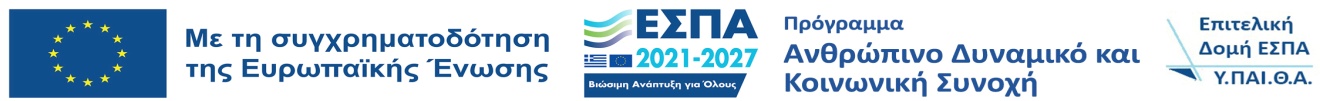 Α Ι Τ Η Σ ΗΕΠΩΝΥΜΟ:……………………………………ΟΝΟΜΑ:…………………………………………ΟΝΟΜΑΠΑΤΡΟΣ:……………..……….………ΕΙΔΙΚΟΤΗΤΑ: ΑΝΑΠΛΗΡΩΤΗΣ ΕΣΠΑ ΠΕ ……..ΣΧΟΛΕΙΟ ΠΟΥ ΥΠΗΡΕΤΩ: ……………………………………………………Δ/ΝΣΗ ΚΑΤΟΙΚΙΑΣ:ΟΔΟΣ…………………….......ΑΡΙΘΜΟΣ……………ΤΑΧ. ΚΩΔΙΚΑΣ…………… .. ΠΕΡΙΟΧΗ…………………………ΠΟΛΗ…………………….......………......TΗΛΕΦΩΝΟ ΟΙΚΙΑΣ: ………………………………TΗΛΕΦΩΝΟ ΚΙΝΗΤΟ: ……………………………..ΘΕΜΑ: «άδεια ανατροφής τέκνου 3μηνών και 15ημερών ».ΗΜΕΡΟΜΗΝΙΑ :…………………………..ΠΡΟΣΔ/ΝΣΗ ΠΕ ΑΧΑΪΑΣ       Παρακαλώ να μου χορηγήσετε άδεια ΑΝΑΤΡΟΦΗΣ ΤΕΚΝΟΥ  3 μηνών και 15 ημερών από……………….  μέχρι ……………… ……αιτ………..          …………………………………………(Υπογραφή )